Утверждено протоколом заседания общественной комиссии администрации сельского поселения «Выльгорт» от 09.10.2020г.Дизайн-проект благоустройства общественной территорииСквер по ул. Д.Каликовой в районе домов №73 и №81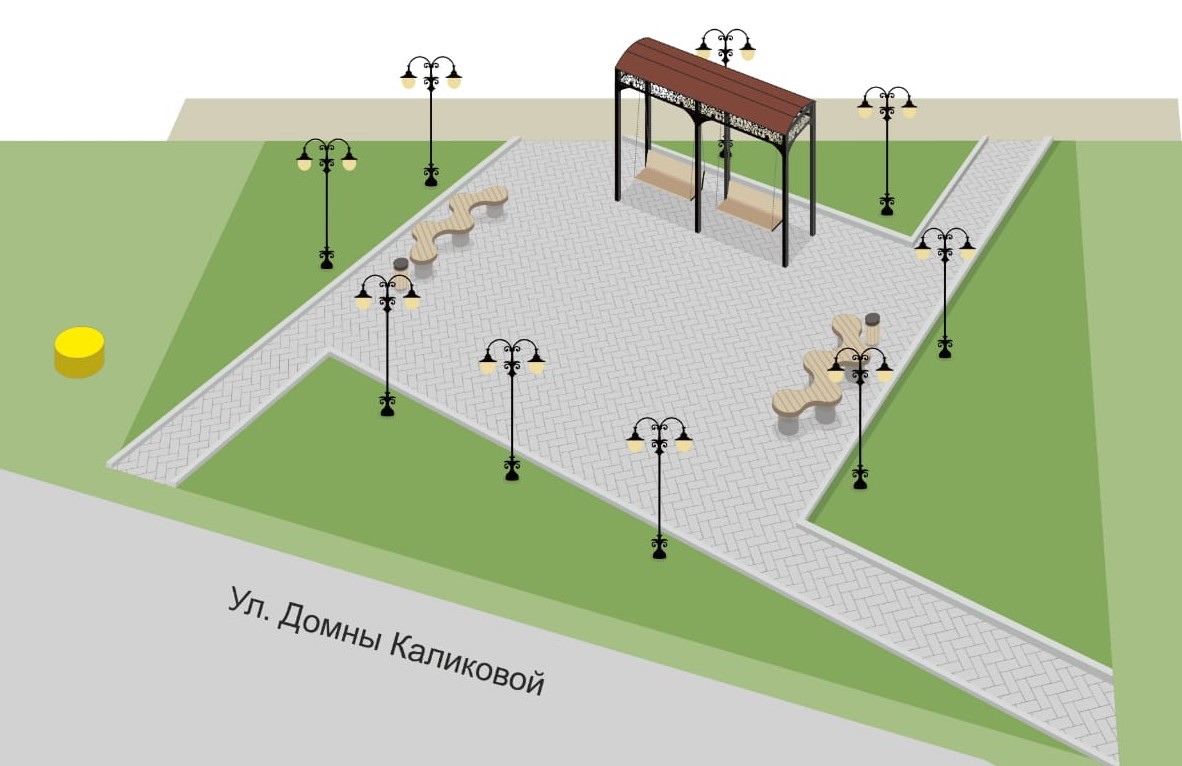 Перечень мероприятий по благоустройству общественной территории:- Планировка территории, -Укладка брусчатки,- Установка скамеек,урн,светильников, МАФ, - Обустройство  газона.